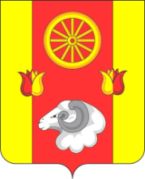 Администрация  Киевского  сельского поселенияПОСТАНОВЛЕНИЕ         27.05.2019                                       с. Киевка                                  № 52О внесении  изменений в постановление от 20.07.2018  № 73«Об утверждении Правил содержания домашних животных и птицы на территорииКиевского сельского поселения».    В соответствии с Федеральным законом  от 27.12.2018 года  № 498–ФЗ «Об ответственном обращении с животными и о внесении изменений в отдельные законодательные акты Российской Федерации», ПОСТАНОВЛЯЮ1. Внести в Приложение постановления от 20.07.2018 № 73 «Об утверждении Правил содержания домашних животных и птицы на территории Киевского сельского поселения»  следующие изменения:1.1.Добавить в раздел 2. «Правила содержания домашних (непродуктивных) животных и порядок выгула собак» пункты:п.2.7.5. «Выгул домашних животных должен осуществляться при условии обязательного обеспечения безопасности граждан, животных, сохранности имущества физических лиц и юридических лиц».          п.2.14.«При обращении с животными не допускается:- натравливание животных на людей, за исключением случаев необходимой обороны, использования служебных животных в соответствии законодательством Российской Федерации или дрессировки собак кинологами;- натравливание животных (за исключение служебных животных) на других животных;- организация проведения боев животных».Данное постановление подлежит обнародованию путем размещения на официальном сайте администрации Киевского сельского поселения.         3.Контроль за выполнением настоящего постановления оставляю за собой.Глава Администрации Киевскогосельского поселения                                                                                Г.Г.Головченко